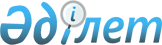 О внесении изменений и дополнений в некоторые приказы Министра юстиции Республики Казахстан по вопросам уголовно-исполнительной системыПриказ Министра юстиции Республики Казахстан от 21 июня 2007 года № 185. Зарегистрирован в Министерстве юстиции Республики Казахстан 10 июля 2007 года № 4794

      В целях реализации  Закона Республики Казахстан "О внесении изменений и дополнений в некоторые законодательные акты Республики Казахстан по вопросам уголовно-исполнительной системы" от 26 марта 2007 года, руководствуясь подпунктом 3) пункта 2  статьи 7 Закона Республики Казахстан "Об органах юстиции",  ПРИКАЗЫВАЮ : 

      1. Внести в приказ Министра юстиции Республики Казахстан от 11 декабря 2001 года  N 151 "Об утверждении Инструкции по исполнению наказаний, не связанных с изоляцией осужденного от общества", (зарегистрированный в Реестре государственной регистрации нормативных правовых актов за N 1715, опубликованный в Бюллетене нормативных правовых актов центральных исполнительных и иных государственных органов Республики Казахстан 2002 г. N 13-14, ст. 566, с внесенными изменениями и дополнениями приказами Министра юстиции Республики Казахстан от 1 марта 2003 года  N 35 "О внесении изменений и дополнений в приказ Министра юстиции Республики Казахстан от 11 декабря 2001 года N 151 "Об утверждении Инструкции по исполнению наказаний, не связанных с изоляцией осужденного от общества", зарегистрированный за N 1715") и от 31 марта 2005 года  N 100 "О внесении изменений и дополнений в приказ Министра юстиции Республики Казахстан от 11 декабря 2001 года N 151 "Об утверждении Инструкции по исполнению наказаний, не связанных с изоляцией осужденного от общества" опубликованный в Бюллетене нормативных правовых актов центральных исполнительных и иных государственных органов Республики Казахстан 2002 г. N 14, ст. 63, следующие изменения и дополнения: 

      в  Инструкции по исполнению наказаний, не связанных с изоляцией осужденного от общества, утвержденной указанным приказом: 

      в пункте 7 слово "инспекций" заменить словом "Инспекций"; 

      в пункте 9: 

      после слово "Управление" дополнить словами "по руководству"; 

      слово "(отдел)" исключить; 

      слова "(далее - КУИС)" исключить; 

      после слов "Республики Казахстан" дополнить словами "(далее - Комитет УИС)"; 

      в пункте 10 слова "Комитета уголовно-исполнительной системы Министерства юстиции Республики Казахстан" заменить словами "Комитета УИС"; 

      в подпункте 2) слово "инспекций" заменить словом "Инспекций"; 

      в подпункте 3) слова "КУИС Министерства юстиции Республики Казахстан" заменить словами "Комитет УИС"; 

      подпункт 4) после слова "Инспекция" дополнить словами "совместно с подразделением общественной безопасности ОВД"; 

      в пункте 11: 

      подпункт 3) дополнить абзацами вторым и третьим следующего содержания: 

      "Ежеквартально проводят сверку с территориальными отделами регистрации и документирования населения по выставленным и снятым с учета сторожевым карточкам. 

      В течении 5 рабочих дней после постановки на учет лиц, осужденных к мерам наказаний без изоляции от общества, направляют в территориальные УКПС и СУ алфавитные учетные карточки (Ф-1). В случае освобождения от наказания состоящего на учете лица или изменения приговора в отношении него, а так же при снятии с учета по другим основаниям, предусмотренным законодательством, в течении 5 рабочих дней после получения соответствующего процессуального решения направляют в территориальные УКПС и СУ извещение об осужденном с указанием полных сведений об основании снятия осужденного с учета." 

      в подпункте 5) слова "представление" и "уголовно-исполнительных инспекций" заменить словами "ходатайство" и "Инспекций" соответственно; 

      подпункт 9) изложить в следующей редакции: 

      "9) При отбытии осужденным установленной законом части срока наказания Инспекция, обязана в месячный срок рассмотреть вопрос и в установленном законодательством порядке вносит прокурору ходатайство (приложение 40) о представлении либо отказе в представлении к условно-досрочному освобождению от отбывания наказания или к замене неотбытой части наказания более мягким видом наказания, которое направляется прокурору для последующего внесения в суд. 

      О возможности условно-досрочного освобождения осужденного, отбывшего установленную законом часть срока наказания, Инспекция уведомляет (согласно приложению 41) потерпевшего либо его представителя почтой заказным письмом по адресу, представленному судом, вынесшим приговор."; 

      в пункте 14: 

      в подпункте 2): 

      слова "и контрольно-сроковая карточка (приложение 7)" исключить; 

      слова "военкомат" и "копия рапорта участковому инспектору полиции" заменить словами "местный орган военного управления" и "сообщение в ОВД, рапорта участковых инспекторов полиции" соответственно; 

      в подпункте 3) слово "инспекции" заменить словом "Инспекции"; 

      в пункте 15 слова "военный комиссариат" заменить словами "местный орган военного управления"; 

      пункт 16 дополнить абзацем вторым следующего содержания: 

      "При постановке на учет несовершеннолетних инспектор Инспекции обязан в присутствии родителей проводить первоначальную беседу с осужденным, в процессе которой ему разъясняются порядок и условия отбывания наказания в виде привлечения к общественным работам, уточняются его анкетные данные, сведения о близких родственниках и лицах, которые могут оказывать влияние на осужденного, а также другие вопросы, имеющие значение для осуществления контроля за его поведением. После проведенной беседы у осужденного отбирается подписка (приложение 11), о результатах беседы составляется справка, которые подшиваются в личное дело."; 

      в пункте 17 в подпункте 2) слова "уголовно-исполнительной инспекцией" заменить словом "Инспекцией"; 

      пункт 27 дополнить предложением следующего содержания: 

      "Время общественных работ несовершеннолетнего осужденного не может превышать двух часов в день."; 

      в подпункте 3) пункта 36 слово "помесячно" заменить словами "каждые десять дней"; 

      в пункте 39 слово "три" заменить словом "два"; 

      в пункте 45 слова "в уголовно-исполнительную инспекцию" исключить; 

      в пункте 51 абзац первый исключить; 

      в пункте 52 слово "военкомат" заменить словами "местный орган военного управления"; 

      пункт 59 изложить в следующей редакции: 

      "59. При обращении осужденного о возможности изменения места жительства, переезда в другое место жительство, сотрудники Инспекции направляют запрос в соответствующую Инспекцию и после получения подтверждения направляют личное дело. Инспекция по новому месту жительства после получения личного дела направляет сообщение о получении личного дела и постановке на учет осужденного, что является основанием для снятия с учета осужденного из Инспекции по прежнему месту жительства."; 

      пункт 87 изложить в следующей редакции: 

      "87. После фактического отбытия осужденным установленного законодательством срока отбытия наказания, Инспекция выносит представление и ходатайство в соответствии с подпунктом 9 пункта 11 настоящей Инструкции."; 

      в пункте 88: 

      после слова "В представлении" дополнить словом "и ходатайстве"; 

      после слова "деянию" дополнить словами "участие в воспитательных мероприятиях и принятие мер возмещения ущерба, причиненного здоровью и имуществу пострадавшего, материального ущерба государству"; 

      в пункте 89 слова "в суд представления" заменить словами "ходатайства c представлением прокурору для последующего внесения в суд"; 

      в пункте 92 слова ", проживающего в отдаленной местности" исключить; 

      в пункте 101: 

      в подпункте 4) слова "инспекции" заменить словами "Инспекции"; 

      дополнить подпунктом 5) следующего содержания: 

      "5) Уклоняющимся от отбывания наказания считается осужденный, местонахождение которого в течение более трех дней не установлено."; 

      пункт 103 после слов "к исправительным работам" дополнить словами "ограничению свободы,"; 

      в пункте 104 слова "к ограничению свободы," исключить; 

      в пункте 105 слова "уголовно-исполнительную инспекцию" заменить словом "Инспекцию"; 

      в пункте 106 второй абзац исключить; 

      в подпункте 3) пункта 108 слова "наличие соответствующей приговору суда записи в его трудовой книжке" и предложение "В случае отсутствия записи в трудовой книжке осужденного Инспекция принимает меры к ее занесению." исключить; 

      в пункте 109 слова ", коммерческих или иных " исключить; 

      в пункте 111 слова ", коммерческих или иных " исключить; 

      в пункте 113 слова "военный комиссариат" заменить словами "местный орган военного управления"; 

      пункт 117 дополнить абзацем вторым следующего содержания: 

      "В случае обнаружения в копиях приговора (постановление, определение) суда, неясностей, ошибок, препятствующих исполнению наказания, Инспекция немедленно направляет в суд, постановивший приговор (постановление, определение), соответствующий запрос, к которому прилагаются поступившие из суда материалы."; 

      в пункте 118 слова "военкомат" заменить словами "местный орган военного управления"; 

      пункт 123 изложить в следующей редакции: 

      "123. К осуществлению контроля за соблюдением условно осужденными общественного порядка привлекаются сотрудники служб органов внутренних дел."; 

      в пункте 126 слова ", проживающий в отдаленном районе" исключить; 

      в пункте 128 слова "военный комиссариат" заменить словами "местный орган военного управления"; 

      в пункте 129 слово "инспекция" заменить словом "Инспекция"; 

      в пункте 130:  

      в подпункте 1) слово "ежеквартально" заменить словом "ежемесячно"; 

      в подпункте 3) слова "систематически (не реже одного раза в квартал)" заменить словом "ежемесячно"; 

      пункт 132 исключить; 

      в пункте 133 слово "инспекции" заменить словом "Инспекции"; 

      в пункте 136: 

      слова ", сторожевой карточках" заменить словами "карточке"; 

      после слова "работает" дополнить словами ", отдел документирования и регистрации"; 

      пункт 137 после слова "начальник" дополнить словами "(старший инспектор, инспектор)"; 

      в пункте 140 слово "инспекцией" заменить словом "Инспекцией"; 

      в пункте 141 слово "инспекции" заменить словом "Инспекции"; 

      в пункте 150 слово "инспекция" заменить словом "Инспекция"; 

      в подпункте 1) пункта 152 слово "ежеквартально" заменить словом "ежемесячно"; 

      в пункте 158 слова "По достижении ребенком четырнадцатилетнего возраста" заменить словами "По истечении срока отсрочки, указанного в приговоре суда"; 

      в пункте 162 слово "горрайвоенкомат" заменить словами "местный орган военного управления"; 

      в пункте 167 слова "инспекции", "инспекцией", "инспекцию" заменить словами "Инспекции", "Инспекцией", "Инспекцию" соответственно; 

      в подпункте 6) пункта 168 слово "инспекцию" заменить словом "Инспекцию"; 

      в пункте 169: 

      слово "инспекций" заменить словом "Инспекций"; 

      слова "старшего инспектора, инспектора" заменить словами "старший инспектор, инспектор"; 

      пункт 170 изложить в следующей редакции: 

      "170. В случае неприбытия осужденной беременной женщины и женщины, имеющей малолетних детей, в двухнедельный срок со дня освобождения, а также лиц, которым постановлением суда лишение свободы заменено на ограничение свободы, не прибывшим в установленный администрацией исправительного учреждения срок, Инспекция объявляет розыск в установленном порядке."; 

      в подпункте 2) пункт 171 слова "военный комиссариат" заменить словами "местный орган военного управления"; 

      пункт 174 исключить; 

      пункт 175 изложить в следующей редакции: 

      "175. Если в результате первоначальных розыскных мероприятий местонахождение осужденного не установлено, Инспекция направляет в суд представление об объявлении в розыск. После установления местонахождения осужденного объявленного в розыск в суд вносится представление об отмене условного осуждения, отсрочки отбывания наказания, замене общественных и исправительных работ на ограничение свободы, арест или лишение свободы, ограничения свободы на лишение свободы, назначенного приговором суда с приложением копий материалов первоначальных розыскных мероприятий."; 

      в пункте 176 слово "материалы" заменить словами "копии материалов"; 

      пункт 177 исключить; 

      приложение 6 после слова "наказания," дополнить словами "ограничения свободы,"; 

      в приложении 7 слова "общественные работы" заменить словами "ограничение свободы"; 

      в приложении 10 слова "Военный комиссариат" и "(наименование ГРВК)" заменить словами "Местный орган военного управления" и "(наименование МОВУ)" соответственно; 

      в приложении 14: 

      графу 8 таблицы изложить в следующей редакции: 

      "Дата направления ходатайства об условно-досрочном освобождении"; 

      в приложении 26 третий абзац исключить; 

      в приложении 35 слова "Военный комиссариат" и "(наименование горрайона)" заменить словами "Местный орган военного управления" и "(наименование МОВУ)" соответственно; 

      в приложении 36 слова "Начальнику Миграционной службы ОВД" и "звание" заменить словами "Начальнику отдела документирования и регистрации управления юстиции"; 

      дополнить приложением 40, согласно  приложению 1 к настоящему приказу; 

      дополнить приложением 41, согласно  приложению 2 к настоящему приказу. 

      2. Внести в  приказ Министра юстиции Республики Казахстан от 11 декабря 2001 года N 150 "Об утверждении Инструкции по организации работы отделов (отделений, групп) специального учета исправительных учреждений Министерства юстиции Республики Казахстан" (зарегистрирован в Реестре государственной регистрации нормативных правовых актов N 1719, опубликован в Бюллетене нормативных правовых актов центральных исполнительных и иных государственных органов Республики Казахстан, 2002 г., N 13-14, статья 567) с изменениями и дополнениями, внесенными приказом Министра юстиции Республики Казахстан от 11 октября 2006 года  N 264 "О внесении изменений и дополнений в приказ Министра юстиции Республики Казахстан от 11 декабря 2001 года N 150 "Об утверждении Инструкции по организации работы отделов (отделений, групп) специального учета исправительных учреждений Министерства юстиции Республики Казахстан", зарегистрирован в Реестре государственной регистрации нормативных правовых актов N 4456, опубликован в "Юридической газете" 2006 г., N 221 (1201), следующие дополнения и изменения:  

      в  Инструкции по организации работы отделов (отделений, групп) специального учета исправительных учреждений Министерства юстиции Республики Казахстан, утвержденной указанным приказом: 

      пункт 103 дополнить абзацем следующего содержания: 

      "В случае смерти иностранца, администрация исправительного учреждения незамедлительно сообщает об этом в Генеральную прокуратуру, Министерство иностранных дел, Министерство внутренних дел, Министерство юстиции, Комитет национальной безопасности Республики Казахстан. Кроме того, письменно сообщается прокурору, осуществляющему надзор за применением законов в местах лишения свободы, а также в посольство или иное представительство государства, гражданином которого является умерший."; 

      3. Утратил силу приказом Министра внутренних дел РК от 30.03.2012 № 184 (вводится в действие по истечении десяти календарных дней после дня его первого официального опубликования).

      4. Настоящий приказ вводится в действие со дня его государственной регистрации.       Министр юстиции       "Согласовано" 

      Генеральный прокурор 

      Республики Казахстан 

      21 июня 2007 года 

Приложение 1                

к приказу Министра юстиции  

Республики Казахстан        

от 21 июня 2007 года N 185  Приложение 40               

к Инструкции по исполнению  

наказаний, не связанных с   

изоляцией осужденного       

от общества                                                          Прокурору _________________ 

                                                    (города, района) 

                                         ___________________________ 

                                         (звание, инициалы, фамилия)                          Ходатайство Я,__________________________________________________________________ 

              (должность, звание, фамилия, имя и отчество) 

____________________________________________________________________ 

                  (наименование территориального органа) Рассмотрев материалы________________________________________________ 

                     (фамилия, имя, отчество, год и место рождения) осужденного(ой)                  "__"_________ 200__г. 

____________________________________________________________________ 

                        (наименования суда) 

по ст. ___ УК РК____________________________________________________ 

                                (срок, вид наказания) состоящий(ей) на учете в уголовно-исполнительной инспекции с 

"__" _______ 200_г. 

____________________________________________________________________ 

(в ходатайстве на условно-досрочное освобождение указывается: ____________________________________________________________________ 

отбытый и не отбытый срок наказания на момент вынесения ходатайства, 

____________________________________________________________________ 

   излагаются сведения, характеризующие личность осужденного, его 

____________________________________________________________________ 

поведение, выполнению обязанностей и запретов, возмещение им ущерба, 

____________________________________________________________________ 

    причиненного здоровью и имуществу потерпевшего, материального 

____________________________________________________________________ 

                      ущерба государству.) 

____________________________________________________________________ 

____________________________________________________________________ 

____________________________________________________________________ 

____________________________________________________________________       Учитывая изложенное и руководствуясь _________________________ 

                                            (указать статью УК РК) Уголовного кодекса Республики Казахстан, полагаю целесообразным нап- 

равить материал на осужденного______________________________________ 

                                 (ФИО осужденного, год рождения) 

для решения вопроса о возможности___________________________________ 

____________________________________________________________________ 

                 (об условно-досрочном освобождении) Приложение на ____ листах. 

"__"_______ 200_ г.      ____________     ________________________ 

                         (подпись)          (инициалы, фамилия) 

      М.П. 

Приложение 2                

к приказу Министра юстиции  

Республики Казахстан        

от 21 июня 2007 года N 185  Приложение 41               

к Инструкции по исполнению  

наказаний, не связанных с   

изоляцией осужденного       

от общества                 Штамп                                                       ______________ 

                                                          (кому)                           Уведомление       В уголовно-исполнительной инспекции________________ Управления 

Комитета уголовно-исполнительной системы Министерства юстиции 

Республики Казахстан по ____________________________________ области 

состоит на учете осужденный ________________________________________ 

____________________________________________________________________ 

(фамилия, имя, отчество осужденного(ой), год рождения, вид наказания) на основании________________________________________________________ 

                              (наименование документа)       Согласно части 1, 3  ст. 70 Уголовного кодекса Республики 

Казахстан, условно-досрочное освобождение может быть применено после 

фактического отбытия осужденным не менее __________ срока наказания, 

т.е. "___" _______ 20__ года.       В соответствии с пунктом 9 ст.  169 Уголовно-исполнительного 

кодекса Республики Казахстан уведомляем Вас о возможном его (ее) 

условно-досрочном освобождении. 

      О дате и месте рассмотрения Вы будете уведомлены судом 

дополнительно. Начальник (ст.инспектор, инспектор) Инспекции_______________________ 

____________________________________________________________________ 

                       (звание, Ф.И.О., подпись) _________________ 200__г. 

Приложение 3                      

к приказу Министра юстиции        

Республики Казахстан              

от 21 июня 2007 года N 185              Сноска. Приложение 3 утратило силу приказом Министра внутренних дел РК от 30.03.2012 № 184 (вводится в действие по истечении десяти календарных дней после дня его первого официального опубликования).
					© 2012. РГП на ПХВ «Институт законодательства и правовой информации Республики Казахстан» Министерства юстиции Республики Казахстан
				